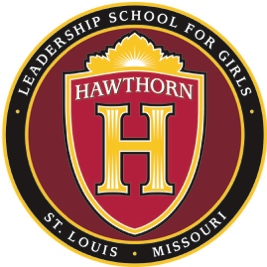 Hawthorn Board of Directors MeetingMonday, April 10, 2017       5:30 p.m. 1901 N. Kingshighway Blvd., St. Louis, MO 63113Conference Call Number: 1 (515) 739-1030     Meeting ID: 102-640-373#Call to OrderPublic Comment (please sign in)Approval of Consent Agenda (2 minutes)Washington University Sponsor’s ReportExecutive Director’s Report (15 minutes)Student recruitment Program partnershipsMicrosoft TEALSTeacher appreciation weekPrincipal’s Report (15 minutes)Update on academic intervention plansHigh School program updateFY18 School Calendar (needs board approval)Board ReportsBudget and Finance (Portis) (10 minutes)Review of Quarter 1 financials HLSG draft 990 (needs board approval)FY18 budget updateBuilding and Grounds (Rowbottom) (5 minutes)Update on renovation of basement and third floorGovernance (Gilbert) (5 – 10 minutes)Election of Board Treasurer Onboarding schedule for new board membersDevelopment (Stillman) (10 minutes)YTD, tax credits, capital campaign, grants received New Business/Board Q and AClosed session to consider personnel mattersAdjournHawthorn Board of Directors MeetingConsent Agenda(Applicable documentation distributed to the Board)Approval of the Minutes of the prior meeting of the Board of Directors Check Ledger for February and March2016-17 Board Meetings, all from 5:30 p.m.– 7:00 p.m. unless otherwise notified:May 8, 2017 